УТВЕРЖДЕН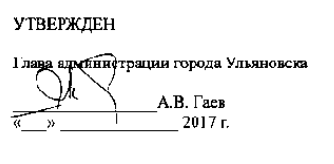 Глава администрации города Ульяновска_________________А.В. Гаев«___» ______________ 2017 г.Планмероприятий в рамках празднования Международного Дня семей в  муниципальном образовании «город Ульяновск» Исполняющий обязанности заместителя Главы администрации города Ульяновска                                                                                       С.И.КуликоваЛюдмила Николаевна Бабунова443008Елена Владимировна Даранова412536РайонНаименование мероприятияУчастники, кол-воДатаМестоВремяОтветственныеМО «город Ульяновск»Проведение дня семейного отдыха (загородная экскурсия для семей с детьми)Семьи с детьми 43 чел.13.05.2017БолгарыВ течение дняУправление по реализации социально значимых программ и проектов администрации города УльяновскаМО «город Ульяновск»Размещение информации о семьях, принимающих участие в областном конкурсе «Семья года»  от муниципального образования «город Ульяновск»3 семьи Май 2017Сайт zabota73В течение указанного периодаУправление по реализации социально значимых программ и проектов администрации города УльяновскаМО «город Ульяновск»Размещение информации о проведении Международного дня семьи в СМИ, на сайтах администрации города, структурных подразделенийМай 2017В течение указанного периодаУправление по внешним связям и взаимодействию со СМИ администрации города Ульяновска; структурные подразделения администрации города УльяновскаМО «город Ульяновск»Размещение информации о проведении Международного дня семьи на сайтах и стендах  образовательных организацийМай 2017 годМБОУ городаВ течение указанного периодаОбразовательные организацииМО «город Ульяновск»Общешкольные линейки в общеобразовательных организациях «Международный день семьи».Учащиеся муниципальных общеобразовательных школ15 мая 2017 годМБОУ СШ города9:00-10:00Общеобразовательные организацииМО «город Ульяновск»Общешкольные родительские собрания «15 мая – Международный день семьи», с чествованием наиболее отличившихся семей школ (активисты, общественники, многодетные, молодые и т.д.),  награждением благодарственными письмами. Учащиеся муниципальных общеобразовательных школ10-15 мая 2017 годМБОУ СШ городаВ течение указанного периодаОбщеобразовательные организацииМО «город Ульяновск»Круглые столы для родителей и учащихся 9-11 классов «Роль семьи в обществе», «Сохранение семьи», «Важность вступления в законный брак» Старшеклассники муниципальных общеобразовательных школ10-15 мая 2017 годМБОУ СШ городаВ течение указанного периодаОбщеобразовательные организацииМО «город Ульяновск»Классные часы для учащихся 1-11 классов, посвященные Международному дню семьи «Семья – всему начало», «Моя семья», «В кругу семьи», «Моя семья – моя радость и поддержка» и т.д.Учащиеся муниципальных общеобразовательных школ10-15 мая 2017 годМБОУ СШ городаВ течение указанного периодаОбразовательные организацииМО «город Ульяновск»Уроки нравственности и воспитания ценности семьи для учащихся 5-11 классов «Семейные традиции» Учащиеся средних и старших классов муниципальных общеобразовательных школ10-15 мая 2017 годМБОУ СШ городаВ течение указанного периодаОбщеобразовательные организацииМО «город Ульяновск»Конкурс детских рисунков «Моя семья» для начальной школы.Учащиеся начальных классов муниципальных общеобразовательных школ10-15 мая 2017 годМБОУ СШ городаВ течение указанного периодаОбразовательные организацииМО «город Ульяновск»Конкурс стенгазет «Наша дружная семья» для учащихся 4-6 классов.Учащиеся школ города10-15 мая 2017 годМБОУ СШ городаВ течение указанного периодаОбщеобразовательные организацииМО «город Ульяновск»Конкурс сочинений для учащихся 4-7, 8-11 классов «Моя семья», «Традиции моей семьи», «Человек без семьи – …».Учащиеся средних и старших классов школ города10-15 мая 2017 годМБОУ СШ городаВ течение указанного периодаОбщеобразовательные организацииМО «город Ульяновск»Семейные чтения, конкурсы стихов о семье, родителяхУчащиеся школ города10-15 мая 2017 годМБОУ СШ городаВ течение указанного периодаОбщеобразовательные организацииМО «город Ульяновск»Праздничные мероприятия «У меня есть моя семья!», «Родительский дом – начало начал», «Праздник семьи», «Наша дружная семья».Учащиеся школ города12-13 мая 2017 годМБОУ СШ городаВ течение указанного периодаОбразовательные организацииМО «город Ульяновск»Культурно-спортивные праздники «Семейные старты», спортивные соревнования «Мама, папа, я – спортивная семья», «Взрослые плюс дети».Учащиеся школ города12-14 мая 2017 годМБОУ СШ городаВ течение указанного периодаОбразовательные организацииМО «город Ульяновск»Фотовыставки в образовательных организациях «Моя семья» Учащиеся школ города10-15 мая 2017 годМБОУ СШ городаВ течение указанного периодаОбразовательные организацииМО «город Ульяновск»«Книга. Библиотека. Семья». Цикл книжно-иллюстрированных выставокВсе категории 10-21.05.2016Библиотеки МБУК ЦБСВ течение указанного периодаУправление культуры и организации досуга населения администрации города УльяновскаМО «город Ульяновск»Чествование семей с новорождёнными детьми с вручением подарков семьям от руководства города Семьи с новорожденными детьми10-13 мая 2017По согласованиюВ течение указанного периодаУправление по реализации социально значимых программ и проектов администрации города Ульяновска МО «город Ульяновск»Посещение родильных домов, расположенных на территории города Ульяновска; вручение подарков женщинам-роженицам от руководства городаЖенщины-роженицы15.05.2017Родильные дома, расположенные на территории МО «город Ульяновск»По согласованиюУправление по реализации социально значимых программ и проектов администрации города УльяновскаГлавы администраций районов города УльяновскаМО «город УльяновскФизкультурно-спортивные мероприятия:«Семейные старты»; «Папа, мама, я – спортивная семья»; «Взрослые плюс дети»1800 человек13.05.2017 – 07.07.2017ДЮСШ,МБУ «Симбирцит»По согласованиюУправление физической культуры и спорта администрации города УльяновскаМО «город Ульяновск»Выставка творческих работ:«Мама, папа, я – счастливая семья!»; «Музей одной семьи»; «Моя семья»; «Я и моя семья»; «Семейные таланты»; «Подарок маме»; «В лучах семейного тепла»1170 человек10.05.2017 – 17.05.2017ДШИ города08:00 – 11:00Управление культуры и организации досуга населения администрации города УльяновскаАдминистрации ДШИМО «город Ульяновск»Фотовыставка:«Семейные традиции»; «Семейный досуг»; «Семья глазами детей»; «Мы играем всей семьёй»; «Самый счастливый день в нашей семье»2120 человек10.05.2017 – 15.05.201709:00 – 14:00Управление культуры и организации досуга населения администрации города УльяновскаАдминистрации ДШИЖелезнодорожный район «О Вере, Надежде и Любви» Семейный праздник, посвященный Международному дню семьи20 семей12 мая 2017Библиотека №2615.00Администрация библиотекиЖелезнодорожный районМероприятие, посвященное международному Дню семьиОткрытие велосезона (парад велосипедистов)Праздничная концертная  программа на крытой сцене с участием Ассоциации молодых семей района700 человек13 мая 2017Парк КиО «Винновская роща»11.00Администрация Железнодорожного района города УльяновскаЖелезнодорожный районКонкурсно - игровая программа для взрослых и детей, посвященная Дню семьи - «В выходной отдыхаем мы с семьей» В программе примут участие семьи.Для команд будут предложены творческие и спортивные задания, будет организовано чаепитие и небольшой концерт.150 человек14 мая 2017ДК с. Белый Ключ(зрительный зал)13.00Администрация ДКЖелезнодорожный район«Семья вместе – и душа на месте»Семейный праздник, посвященный Международному дню семьи для детей с родителями30 человек15 мая 2017Библиотека № 6 14.00Администрация библиотекиЖелезнодорожный районВыставка рисунков «Отпуск всей семьёй»Мастер-класс «Кукла-оберег»Творческая мастерская по художественной аппликацииТанцевальная гостиная для мам «Восточные танцы»Шахматный турнир для пап30-50 семей15 мая 2017ЦДТ № 411.00-14.0011.0012.0013.0013.00Администрация ЦДТЛенинский районАкция «Поезд здоровья»150 человек12.05.2017Дом культуры микрорайона Сельдь14:00Администрация Ленинского района города УльяновскаЛенинский районКонцертные программы в парках, посвященные Дню семьиБолее 1000 человек15.05.2017Парки районаВ течение дняАдминистрация Ленинского района города УльяновскаЛенинский районЭстафета среди детских дошкольных учреждений Ленинского района, семейная эстафета400 человек15.05.2017Стадион «Симбирск»По согласованиюАдминистрация ленинского районаЛенинский районРайонный конкурс «Семейное фото» 50-100 семей01-15.05.2017Администрация Ленинского района города Ульяновска15.05.2017 в 15.00  - подведение итоговОтдел общественных коммуникаций и социальных инициатив администрации Ленинского районаЛенинский районРайонный конкурс видеопрезентаций «Моя дружная семья»30 семей01-15.05.2017Администрация Ленинского района города Ульяновска15.05.2017 в 15.00  - подведение итоговОтдел общественных коммуникаций и социальных инициатив администрации Ленинского районаЗасвияжский районТок – шоу «Семья сегодня»50 человек15.05.2017УМТ (ул.Рябикова,6)По согласованиюАдминистрация Засвияжского района города УльяновскаЗасвияжский районТок – шоу «Семейные ценности»50 человек15.05.2017УППК (ул.Московское шоссе,86)По согласованиюАдминистрация Засвияжского района города УльяновскаЗаволжский районПросмотр видеороликов и фильмов«Семья – моё всё»; «Мама, папа, я – экологии друзья»630 человек24.04.2017 - 15.05.2017МБОУ СШ № 50ЦДТ № 1МБУ «Симбирцит»09:00 – 16:00Администрация учрежденийЗаволжский районБеседа, тренинг, собрание, консультация«Семейные отношения»; «Вместе дружная семья»; «Погода в доме»; «Секреты счастливой семьи»; «Игротека в кругу семьи»; «Семейный альбом»4017 человек10.05.2017 – 15.05.2017МБДОУ №№ 84, 169, 170, 190, 217, 221, 223;МБОУ СШ №№  41, 69, гимназии №№ 44, 59, ЦДТТ № 1, ЦДТ № 509:00 – 18:00Администрация образовательных учреждений